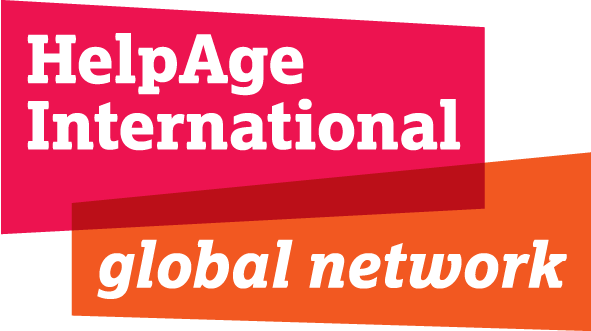 Volunteer Job DescriptionJob Title:		Multimedia Content VolunteerContract:			Minimum of 3 months (ideally 6 months)Start Date:			ASAPLocation:		London (Flexible hours)Terms & Conditions:	Lunch and Travel Expenses PaidDepartment:		Policy, Advocacy and Campaigns DepartmentResponsible to:		Communications AssistantHelpAge International The contribution older women and men make to society - as carers, advisors, mediators, mentors and breadwinners - is invaluable. But growing older is not without its problems.HelpAge International helps older people claim their rights, challenge discrimination and overcome poverty, so that they can lead dignified, secure, and healthy lives. Our work in over 75 countries is strengthened through our global network of like-minded organisations – the only one of its kind in the world.Our visionOur vision is a world in which all older people can lead dignified, healthy and secure lives. Our missionOur mission is to promote the wellbeing and inclusion of older women and men, and reduce poverty and discrimination in later life. The opportunityThis will be a great learning opportunity for a university or undergraduate or post-graduate student looking for practical experience in campaigns and communications work to fit around their studies. The main purpose of the role will be to support the maintenance of our multimedia content for our global network of affiliates and partners.We are looking for an enthusiastic volunteer to help us with our policy monitoring work.This role also provides an opportunity to join a team that produces a variety of HelpAge publications including newsletters, briefings and reports and manages a large photographic library.  Responsibilities
Update and maintain multimedia content libraryCopy edit case studies and testimonies according to HelpAge’s guidelines Communicate with regional focal points to follow up on case study and project informationKeep log of available case studies in Case Study Mapping documentAssist in developing better strategy for use of Flickr externally and visual content strategy (eg. use of photo stories, Pinterest, user generated content for campaigns)The post holder may be asked to undertake additional tasks, commensurate with status, after consultation and the provision of necessary support and training as appropriate.Person specificationEssential:Strong editing skills, ability to proof-read simple documents and good organisational skills Familiar with FlickrAble to multitask and meet critical deadlinesMethodological and reliableGood interpersonal skillsProficiency in Word, Excel and familiarity with OutlookAbility to work in a multicultural environmentDemonstrable interest in international development (fundraising and communications) and photographyDesirable:Photo editing skillsAdditional languages (Spanish) Demonstrable knowledge of Adobe Bridge
Application DetailsPlease submit CV and Cover Letter explaining how you meet the specifications in the description to Human Resources HelpAge-HR@helpage.orgApplication deadline04 November 2015